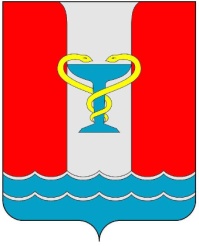 ПОСТАНОВЛЕНИЕАДМИНИСТРАЦИИПОСЕЛКА ВОЛЬГИНСКИЙ Петушинского районаВладимирской областиот  01.10.2019                                                                                              №   222  .В соответствии со ст. 179 Бюджетного кодекса РФ, на основании Федерального закона от 06.10.2003 № 131-ФЗ «Об общих принципах организации местного самоуправления в Российской Федерации», ст. 10 Федерального закона от 21.12.1994 № 69-ФЗ «О пожарной безопасности», Постановлением администрации поселка Вольгинский от 11.07.2016 № 176 «Об утверждении Порядка разработки, утверждения и проведения оценки эффективности реализации муниципальных программ в муниципальном образовании «Поселок Вольгинский», Постановлением администрации поселка Вольгинский от 08.08.2019 № 184 № «Об утверждении Перечня муниципальных программ муниципального образования «Поселок Вольгинский» на 2020 год и плановый период 2021-2022 годов», Уставом муниципального образования «Поселок Вольгинский» п о с т а н о в л я ю:1. Утвердить муниципальную программу «Развитие системы пожарной безопасности МО «Поселок Вольгинский» на 2020-2022 годы», согласно приложению.2. Контроль за исполнением постановления возложить на заместителя главы по финансово-экономическим вопросам.3. Настоящее постановление вступает в силу с момента опубликования, распространяется на правоотношения, возникшие с 01.01.2020 года, подлежит опубликованию в газете «Вольгинский Вестник» и размещению на официальном сайте муниципального образования «Поселок Вольгинский» www.volginskiy.com .И.о. главы администрациипоселка Вольгинский								Е.В.ЛаринаПриложениек постановлению администрациипоселка Вольгинскийот 01.10.2019   №  222 ..МУНИЦИПАЛЬНАЯ ПРОГРАММА«РАЗВИТИЕ СИСТЕМЫ ПОЖАРНОЙ БЕЗОПАСНОСТИ МО «ПОСЕЛОК ВОЛЬГИНСКИЙ НА 2020-2022 ГОДЫ»ПАСПОРТМУНИЦИПАЛЬНОЙ ПРОГРАММЫ«РАЗВИТИЕ СИСТЕМЫ ПОЖАРНОЙ БЕЗОПАСНОСТИМО «ПОСЕЛОК ВОЛЬГИНСКИЙ»НА 2020-2022 ГОДЫ» Раздел 1. ОБЩАЯ ХАРАКТЕРИСТИКА СФЕРЫ РЕАЛИЗАЦИИ ПРОГРАММЫМуниципальная программа «Развитие системы пожарной безопасности МО «Поселок Вольгинский» на 2020-2022 годы» направлена на повышение защищенности от пожаров жилого сектора и муниципальных учреждений МО «Поселок Вольгинский». Состояние дел в области пожарной безопасности вызывает серьезную тревогу. За 2018 год на территории поселка Вольгинский произошло 3 пожара (из них: 2 лесных пожара, 1 квартира). Чаще всего причиной пожара неосторожное обращение с огнем, то есть пренебрежение гражданами элементарными требованиями пожарной безопасности. Кроме этого, ежегодно с наступлением холодов увеличивается число пожаров возникших из-за эксплуатации самодельных электронагревательных приборов и неисправных отопительных приборов. В связи с этим принимаются все необходимые меры по предупреждению пожаров, активизация разъяснительной работы, различные формы пропаганды пожарной безопасности среди населения.Сложившаяся ситуация с пожарами связана с комплексом проблем финансового, материально-технического, социального характера. Будущее положение дел в этой области целиком зависит от отношения органов самоуправления, руководителей учреждений и организаций к решению вопросов обеспечения пожарной безопасности. На территории поселка функционирует 37 гидрантов с напором воды не менее 3 атмосфер, к каждому гидранту имеется возможность подъезда. Выделяется средства на приобретение и перезарядку огнетушителей, пожарных рукавов, выполнение противопожарных мероприятий, планово-предупредительный ремонт электрооборудования, электропроводки. Подавляющая часть населения не имеет четкого представления о реальной опасности пожаров. Муниципальное жилье МО «Поселок Вольгинский» требуется оборудовать автономными пожарными извещателями, что в значительной мере сократит риск возникновения пожара в жилом помещении. Принятие неотложных организационных и перспективных практических решений и мер в этой области позволит значительно снизить социальную напряженность, сохранить экономический потенциал, придаст больше уверенности жителям МО «Поселок Вольгинский» в своей безопасности и защищенности от огня.Для преодоления создавшегося положения с обеспечением пожарной безопасности необходимо скоординировать действия руководителей местного самоуправления, учреждений и организаций для реализации принятых в установленном порядке норм и правил по предотвращению пожаров, спасению людей и имущества. Средства на проведение противопожарных работ в пределах выделенных сумм направляются на проведение мероприятий, направленных на развитие системы пожарной безопасности МО «Поселок Вольгинский».Реализация программы и ее финансирование в полном объеме позволят:- снизить число погибших (пострадавших) людей и наносимый огнем материальный ущерб;- уменьшить риск пожаров в жилом секторе и в муниципальных учреждениях МО «Поселок Вольгинский».Раздел 2.	 ПРИОРИТЕТЫ, ЦЕЛИ И ЗАДАЧИ Приоритетами государственной политики в области гражданской обороны является укрепление противопожарной защиты поселения за счет выделения бюджетных средств, при освоении которых будут созданы необходимые условия для укрепления пожарной безопасности, и, как следствие, снижение показателей количества пожаров на территории поселения, защиты жизни и здоровья граждан от пожаров.Основными целями программы являются:Повышение уровня пожарной безопасности территории муниципального образования «Поселок Вольгинский».Для достижения указанных целей необходимо решить следующие задачи:Реализация первоочередных мер по противопожарной защите территории МО «Поселок Вольгинский».Раздел 3. ЦЕЛЕВЫЕ ПОКАЗАТЕЛИ (ИНДИКАТОРЫ)Целевой показатель (индикатор) Программы:- Количество установленных (приобретение и оборудование) автономных пожарных извещателей в муниципальный жилой фонд.- Количество приобретенных (замененных) первичных средств пожаротушения:-боевая одежда пожарного;- ранец противопожарный РП-18;- огнетушитель порошковый ОП-5(3)АБСЕ.- Обеспечение приобретения первичных мер пожарной безопасности в границах поселения (пожарные гидранты).Сведения о целевых показателях (индикаторах) муниципальной программы «Развитие системы пожарной безопасности МО «Поселок Вольгинский» на 2020-2022 годы» и их значениях (приложение № 1 к муниципальной программе) Раздел 4. ХАРАКТЕРИСТИКА ОСНОВНЫХ МЕРОПРИЯТИЙ МУНИЦИПАЛЬНОЙ ПРОГРАММЫ Система мероприятий определяется целями программы. В соответствии с ними мероприятия, предусмотренные программой, распределяются по следующим основным направлениям:Установка (приобретение и оборудование) автономных пожарных извещателей в муниципальный жилой фонд.Приобретение (замена) первичных средств пожаротушения:-боевая одежда пожарного;-ранец противопожарный РП-18;- огнетушитель порошковый ОП-5(3)АБСЕПриобретение первичных мер пожарной безопасности в границах поселения (пожарные гидранты).Перечень основных мероприятий муниципальной программы «Развитие системы пожарной безопасности МО «Поселок Вольгинский» на 2020-2022 годы» (приложение № 2 к муниципальной программе).Раздел 5. РЕСУРСНОЕ ОБЕСПЕЧЕНИЕ МУНИЦИПАЛЬНОЙ ПРОГРАММЫФинансирование мероприятий программы осуществляется за счет средств бюджета МО «Поселок Вольгинский». Общий объем финансирования Программы на весь период ее реализации – 123 000,00 рублей, в т.ч.:2020 год – 74 000,00 рублей;2021 год – 24 500,00 рублей;2022 год - 24 500,00 рублей.Ресурсное обеспечение муниципальной программы «Развитие системы пожарной безопасности МО «Поселок Вольгинский» на 2020-2022 годы» (приложение № 3 к муниципальной программе) Раздел 6. ПРОГНОЗ КОНЕЧНЫХ РЕЗУЛЬТАТОВ РЕАЛИЗАЦИИ МУНИЦИПАЛЬНОЙ ПРОГРАММЫ.Программа носит социальный характер, основными критериями ее эффективности являются пожарная безопасность и защита населения и территорий от чрезвычайных ситуаций.В результате реализации муниципальной программы к 2022 году планируется достижение следующих конечных результатов:- полный охват проверкой муниципального жилфонда поселения на предмет соблюдения требований пожарной безопасности (повышение защищенности муниципального жилого фонда от пожаров);- обеспечение средствами защиты на случай чрезвычайных ситуаций и в особый период;- повышение уровня обеспеченности МО «Поселок Вольгинский» противопожарным водоснабжением.В результате реализации Программы могут быть существенно снижены риски пожаров, повышены безопасность населения и защищенность объектов экономики.Приложение № 1к муниципальной программеСВЕДЕНИЯо целевых показателях (индикаторах) муниципальной программы«Развитие системы пожарной безопасности  МО «Поселок Вольгинский» на 2020-2022 годы» и их значенияхПриложение № 2к муниципальной программеПЕРЕЧЕНЬосновных мероприятий муниципальной программы  Муниципальная программа «Развитие системы пожарной безопасности  МО «Поселок Вольгинский» на 2020-2022 годы»  (наименование муниципальной программы)Приложение № 3к муниципальной программеРЕСУРСНОЕ ОБЕСПЕЧЕНИЕМуниципальной программы «Развитие системы пожарной безопасности МО «Поселок Вольгинский» на 2020-2022 годы» (наименование муниципальной программы)Об утверждении муниципальной программы «Развитие системы пожарной безопасности МО «Поселок Вольгинский» на 2020-2022 годы»Наименование программыМуниципальная программа «Развитие системы пожарной безопасности МО «Поселок Вольгинский» на 2020-2022 годы»Основание для разработки программы-Ст. 10 Федерального закона от 21 декабря 1994 года № 69-ФЗ «О пожарной безопасности»;- Постановление администрации поселка Вольгинский от 11.07.2016 № 176 «Об утверждении Порядка разработки, утверждения и проведения оценки эффективности реализации муниципальных программ в муниципальном образовании «Поселок Вольгинский»;- Постановление администрации поселка Вольгинский от 08.08.2019 № 184 № «Об утверждении Перечня муниципальных программ муниципального образования «Поселок Вольгинский» на 2020 год и плановый период 2021-2022 годов»;- Распоряжение администрации поселка Вольгинский от 05.08.2019 № 46-р «О разработке проектов муниципальных программ муниципального образования «Поселок Вольгинский».Основной исполнитель программы-Финансовый отдел администрации поселка ВольгинскийСоисполнители программы-Заместитель главы администрации по основной деятельности и специалист по ГО и ЧС;-Структурные подразделения Администрации поселка Вольгинский Петушинского района Владимирской областиУчастники программыМКУ «Администрация поселка Вольгинский Петушинского района Владимирской области»Цель программыПовышение уровня пожарной безопасности территории муниципального образования «Поселок Вольгинский»Задачи программы Реализация первоочередных мер по противопожарной защите территории МО «Поселок Вольгинский».Целевые индикаторы и показатели программы- Количество установленных (приобретение и оборудование) автономных пожарных извещателей в муниципальный жилой фонд.- Количество приобретенных (замененных) первичных средств пожаротушения:-боевая одежда пожарного;- ранец противопожарный РП-18;- огнетушитель порошковый ОП-5(3)АБСЕ.- Обеспечение приобретения первичных мер пожарной безопасности в границах поселения (пожарные гидранты).Сроки и этапы реализации программы2020-2022 годыОбъем бюджетных ассигнований программы, в том числе по годам и источникам финансированияОбщий объем финансирования Программы на весь период ее реализации – 123 000,00 рублей, в т.ч.:2020 год – 74 000,00 рублей;2021 год – 24 500,00 рублей;2022 год - 24 500,00 рублей.Ожидаемые конечные результаты реализации программыПолный охват проверкой муниципального жилфонда поселения на предмет соблюдения требований пожарной безопасности (повышение защищенности муниципального жилого фонда от пожаров);Обеспечение средствами защиты на случай чрезвычайных ситуаций и в особый период;Повышение уровня обеспеченности МО «Поселок Вольгинский» противопожарным водоснабжением.№ п/пНаименование целевого показателя (индикатора)Единица измеренияЗначения показателейЗначения показателейЗначения показателейЗначения показателей№ п/пНаименование целевого показателя (индикатора)Единица измерения2019год2020год2021год2022год1234567Муниципальная программа «Развитие системы пожарной безопасности  МО «Поселок Вольгинский» на 2020-2022 годы»Муниципальная программа «Развитие системы пожарной безопасности  МО «Поселок Вольгинский» на 2020-2022 годы»Муниципальная программа «Развитие системы пожарной безопасности  МО «Поселок Вольгинский» на 2020-2022 годы»Муниципальная программа «Развитие системы пожарной безопасности  МО «Поселок Вольгинский» на 2020-2022 годы»Муниципальная программа «Развитие системы пожарной безопасности  МО «Поселок Вольгинский» на 2020-2022 годы»Муниципальная программа «Развитие системы пожарной безопасности  МО «Поселок Вольгинский» на 2020-2022 годы»Муниципальная программа «Развитие системы пожарной безопасности  МО «Поселок Вольгинский» на 2020-2022 годы»1.Количество установленных (приобретение и оборудование) автономных пожарных извещателей в муниципальный жилой фонд.шт. 014992.Количество приобретенных (замененных) первичных средств пожаротушения:шт.01510102.-боевая одежда пожарного;шт.03--2.- ранец противопожарный РП-18шт.02--2.- огнетушитель порошковый ОП-5(3)АБСЕшт.01010103.Обеспечение приобретения первичных мер пожарной безопасности в границах поселения (пожарные гидранты).шт.0111№п/пНомер и наименование основного мероприятияОтветственный исполнительСрокСрокОжидаемый результат (краткое описание)Связь мероприятия с показателями программы №п/пНомер и наименование основного мероприятияОтветственный исполнительначала реализацииокончания реализацииОжидаемый результат (краткое описание)Связь мероприятия с показателями программы 12345671.Установка (приобретение и оборудование) автономных пожарных извещателей в муниципальный жилой фонд.- Финансовый отдел администрации поселка Вольгинский01.01.202031.12.2022- полный охват проверкой муниципального жилфонда поселения на предмет соблюдения требований пожарной безопасности (повышение защищенности муниципального жилого фонда от пожаров);- Количество установленных (приобретение и оборудование) автономных пожарных извещателей в муниципальный жилой фонд.2.Приобретение (замена) первичных средств пожаротушения:-боевая одежда пожарного;- ранец противопожарный РП-18;- огнетушитель порошковый ОП-5(3)АБСЕ- Финансовый отдел администрации поселка Вольгинский01.01.202031.12.2022- обеспечение средствами защиты на случай чрезвычайных ситуаций и в особый период;- Количество приобретенных (замененных) первичных средств пожаротушения:-боевая одежда пожарного;-ранец противопожарный РП-18;- огнетушитель порошковый ОП-5(3)АБСЕ.3.Приобретение первичных мер пожарной безопасности в границах поселения (пожарные гидранты).- Финансовый отдел администрации поселка Вольгинский01.01.202031.12.2022- повышение уровня обеспеченности МО «Поселок Вольгинский» противопожарным водоснабжением.- Обеспечение приобретения первичных мер пожарной безопасности в границах поселения (пожарные гидранты)Наименование основных мероприятийИсточник финансированияОбъем финансирования, руб.Объем финансирования, руб.Объем финансирования, руб.Итого2020 – 2022годыНаименование основных мероприятийИсточник финансирования2020год2021год2022годИтого2020 – 2022годы1234561. Установка (приобретение и оборудование) автономных пожарных извещателей в муниципальный жилой фонд.Всего21 000,0013 500,0013 500,0048 000,001. Установка (приобретение и оборудование) автономных пожарных извещателей в муниципальный жилой фонд.Федеральный бюджет----1. Установка (приобретение и оборудование) автономных пожарных извещателей в муниципальный жилой фонд.Областной бюджет----1. Установка (приобретение и оборудование) автономных пожарных извещателей в муниципальный жилой фонд.Местный бюджет21 000,0013 500,0013 500,0048 000,001. Установка (приобретение и оборудование) автономных пожарных извещателей в муниципальный жилой фонд.Внебюджетные источники----2.Приобретение (замена) первичных средств пожаротушения:-боевая одежда пожарного;- ранец противопожарный РП-18- огнетушитель порошковый ОП-5(3)АБСЕВсего52 000,0010 000,0010 000,0072 000,002.Приобретение (замена) первичных средств пожаротушения:-боевая одежда пожарного;- ранец противопожарный РП-18- огнетушитель порошковый ОП-5(3)АБСЕФедеральный бюджет----2.Приобретение (замена) первичных средств пожаротушения:-боевая одежда пожарного;- ранец противопожарный РП-18- огнетушитель порошковый ОП-5(3)АБСЕОбластной бюджет----2.Приобретение (замена) первичных средств пожаротушения:-боевая одежда пожарного;- ранец противопожарный РП-18- огнетушитель порошковый ОП-5(3)АБСЕМестный бюджет52 000,0010 000,0010 000,0072 000,002.Приобретение (замена) первичных средств пожаротушения:-боевая одежда пожарного;- ранец противопожарный РП-18- огнетушитель порошковый ОП-5(3)АБСЕВнебюджетные источники----3.Приобретение первичных мер пожарной безопасности в границах поселения (пожарные гидранты).Всего1 000,001 000,001 000,003 000,003.Приобретение первичных мер пожарной безопасности в границах поселения (пожарные гидранты).Федеральный бюджет----3.Приобретение первичных мер пожарной безопасности в границах поселения (пожарные гидранты).Областной бюджет----3.Приобретение первичных мер пожарной безопасности в границах поселения (пожарные гидранты).Местный бюджет1 000,001 000,001 000,003 000,003.Приобретение первичных мер пожарной безопасности в границах поселения (пожарные гидранты).Внебюджетные источники----ИТОГО,в т.ч.Всего74 000,0024 500,0024 500,00123 000,00ИТОГО,в т.ч.Федеральный бюджет----ИТОГО,в т.ч.Областной бюджет----ИТОГО,в т.ч.Местный бюджет74 000,0024 500,0024 500,00123 000,00ИТОГО,в т.ч.Внебюджетные источники----